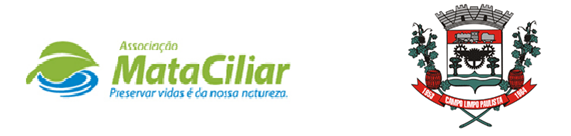 RELATÓRIO RECEBIMENTO DE ANIMAIS JULHO 2021Fauna Silvestre recebida pelo CRAS - AMC proveniente do Município de CAMPO LIMPO PAULISTA.Data: ___/____/____				Assinatura:______________RGDATA DE ENTRADANOME POPULARNOME CIENTÍFICO3359312/07/2021Ouriço cacheiroSphiggurus villosus3359613/07/2021SauáCallicebus personatusTOTAL2 ANIMAIS2 ANIMAIS2 ANIMAIS